Harford County Cultural Arts Advisory Board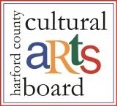 Monday, May 1, 2017 MeetingBel Air Library Conference Room6:00 – 7:30 pmAgenda6:00	- 6:05 		Approval of previous month’s meeting notes  Financial summary6:05 – 7:00		Steven Skerritt-Davis, Maryland State Arts Council Program Director, Community Arts Development, Arts & Entertainment Districts, and Individual Artist Awards Programs7:05 			Artists in Education Grant Applications7:15			Subgrantee updates – all Board Members7:25			Grant timeline review 